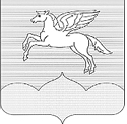 СОБРАНИЕ ДЕПУТАТОВГОРОДСКОГО ПОСЕЛЕНИЯ «ПУШКИНОГОРЬЕ»ПУШКИНОГОРСКОГО РАЙОНА ПСКОВСКОЙ ОБЛАСТИР Е Ш Е Н И Е   (проект) ___2023 № Принято на ____  сессииСобрания депутатов городского поселения«Пушкиногорье» второго созываО внесении изменений в Уставмуниципального образования«Пушкиногорье»В целях приведения Устава муниципального образования «Пушкиногорье» в соответствие с Федеральным законом от 06.10.2003                № 131-ФЗ «Об общих принципах организации местного самоуправления в Российской Федерации», законом Псковской области № 700-ОЗ «Об организации муниципальной службы в Псковской области», на основании  Протеста  прокуратуры Пушкиногорского района от 30.03.2023 №02-53-2023,Собрание депутатов городского поселения «Пушкиногорье»РЕШИЛО:	 1. Внести в  Устав   муниципального образования  «Пушкиногорье» следующие изменения: 	1.1. статью 4  дополнить  пунктами: 4.1), 20.1), 20.2), 39) следующего содержания:	 а) «4.1) осуществление муниципального контроля за исполнением единой теплоснабжающей организацией обязательств по строительству, реконструкции и (или) модернизации объектов теплоснабжения»;	б) «20.1) принятие решений о создании, об упразднении лесничеств, создаваемых в их составе участковых лесничеств, расположенных на землях населенных пунктов поселения, установлении и изменении их границ, а также осуществление разработки и утверждения лесохозяйственных регламентов лесничеств, расположенных на землях населенных пунктов поселения»;   в) «20.2) осуществление мероприятий по лесоустройству в отношении лесов, расположенных на землях населенных пунктов поселения»;г) «39) принятие решений и проведение на территории поселения мероприятий по выявлению правообладателей ранее учтенных объектов недвижимости, направление сведений о правообладателях данных объектов недвижимости для внесения в Единый государственный реестр недвижимости.»;	1.2.  в статье 4:	а) в пункте 5) слова «за сохранностью автомобильных дорог местного значения" заменить словами "на автомобильном транспорте, городском наземном электрическом транспорте и в дорожном хозяйстве»;б) в пункте 20) слова «осуществление контроля за их соблюдением» заменить словами «осуществление муниципального контроля в сфере благоустройства, предметом которого является соблюдение правил благоустройства территории поселения, требований к обеспечению доступности для инвалидов объектов социальной, инженерной и транспортной инфраструктур и предоставляемых услуг»;в) в пункте 27) слова "использования и охраны" заменить словами "охраны и использования";г)  в пункте 36)   слова «, проведение открытого аукциона на право заключить договор о создании искусственного земельного участка»  исключить;1.3.  в статье 38 в абзаце 2 части 2   слова «может быть  выплачено» заменить на слово «выплачивается».         1.4. статью 30  дополнить пунктами  8.1) и  43)  следующего содержания:	а) «8.1) осуществляет муниципальный контроль за исполнением единой теплоснабжающей организацией обязательств по строительству, реконструкции и (или) модернизации объектов теплоснабжения»;	б) «43) принимает решение и проводит  на территории поселения мероприятия по выявлению правообладателей ранее учтенных объектов недвижимости, направляет сведения о правообладателях данных объектов недвижимости для внесения в Единый государственный реестр недвижимости.»;1.5. в статье 30:  а)   в пункте 9)   слова «за сохранностью автомобильных дорог местного значения" заменить словами "на автомобильном транспорте, городском наземном электрическом транспорте и в дорожном хозяйстве»;б) в пункте 24)  слова «осуществляет контроль за их соблюдением» заменить словами «осуществляет муниципальный контроль в сфере благоустройства, предметом которого является соблюдение правил благоустройства территории поселения, требований к обеспечению доступности для инвалидов объектов социальной, инженерной и транспортной инфраструктур и предоставляемых услуг»;в) в пункте 31) статьи  30 слова "использования и охраны" заменить словами "охраны и использования";г)  в пункте 40) статьи 30 слова «, проведение открытого аукциона на право заключить договор о создании искусственного земельного участка»  исключить; 2. Направить настоящее решение для государственной регистрации в Управление Министерства юстиции Российской Федерации по Псковской области в установленном федеральным законодательством порядке.3. После государственной регистрации обнародовать настоящее решение в порядке, установленном частью 2 статьи 32 Устава муниципального образования «Пушкиногорье».4. Настоящее решение вступает в силу после официального обнародования.Глава городского поселения «Пушкиногорье»                                                Т.В.Васильева          